ООО ТМ «Сварка»Адрес: Россия, 623700, Свердловская обл., г. Березовский, Березовский тракт,1А, оф.202, 2 эт.ИНН 6678060456/667801001 тел. (343) 361-39-48, 385-74-99, 8-950-646-68-30,  www.тд-сварка.рф, email: td-svarka@yandex.ru  Условия поставки, форма и сроки оплаты обсуждаются дополнительно.Доп. информация по тел/факс. +7 (343) 361-39-48,  385-74-99; 8-950-646-68-30Наш сайт: http://td-svarka.ru   Электронная почта: td-svarka@yandex.ru             Электродержатели             ЭлектродержателиУпаковка (шт.)ОПТ. (руб.)РОЗН. (руб.) 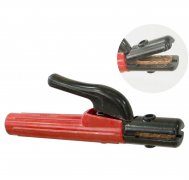 ЭлектрододержательМодель 2017 - 300А
(Samson) Китай25190 240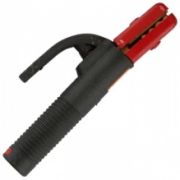 ЭлектрододержательМодель 2054 ( 200А) (Samson) Китай25195230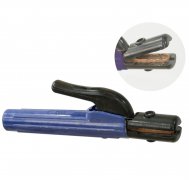 Модель 2020 - 500А
(Samson) Китай 50210260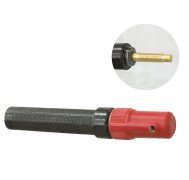 Модель 2012 - 600А Винт. Китай25380450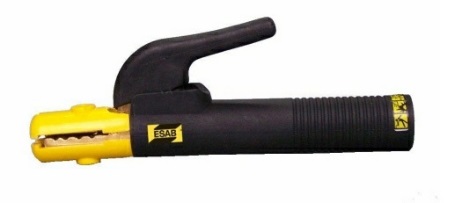 Электрододержатель Confort 200 A ESAB20530620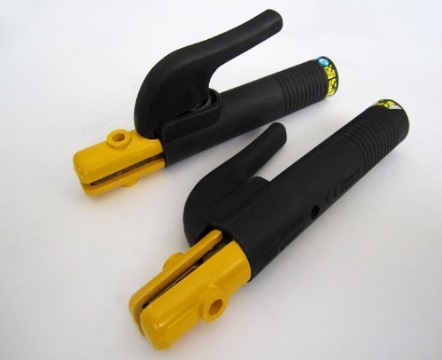 Электрододержатель Confort 300 A ESAB20680760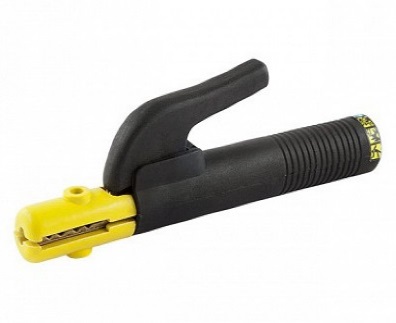 Электрододержатель Confort 400 A ESAB20          780885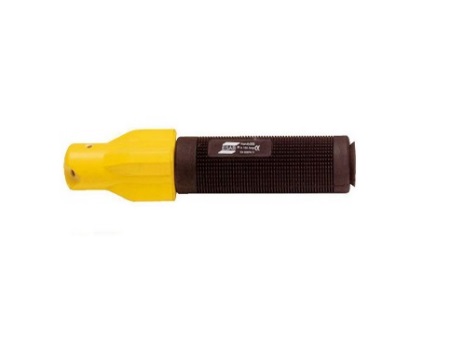 Электрододержатель HANDY 20010490560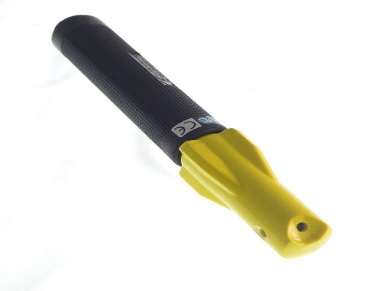 Электрододержатель         HANDY 30010690820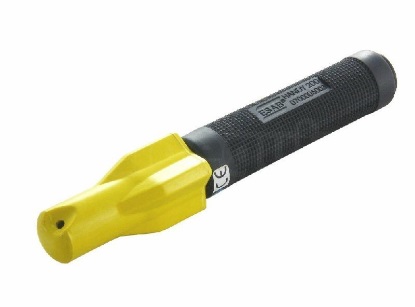 Электрододержатель HANDY 40010880990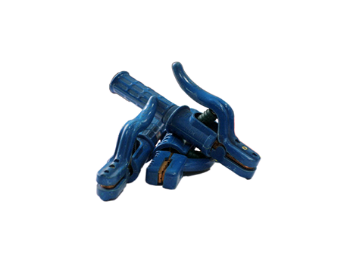 Электрододержатель LX 800  (800А)  10220250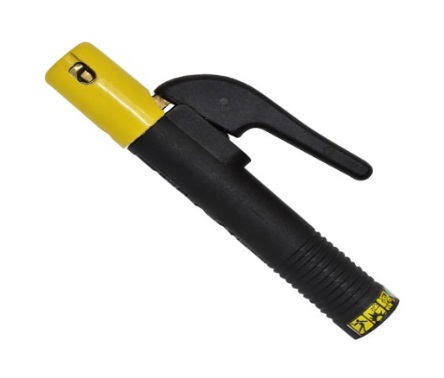 Электрододержатель PRIMA 200 ЭСАБ15580650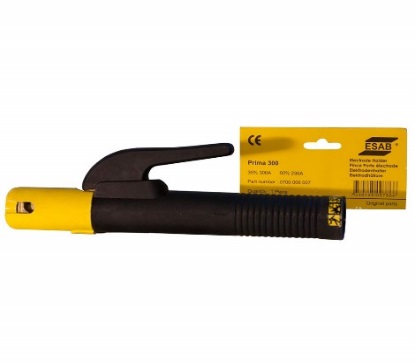 Электрододержатель    PRIMA 300 ЭСАБ             15730820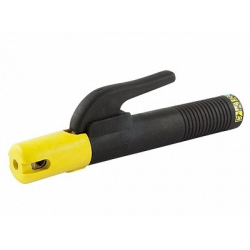 Электрододержатель    PRIMA 400 ЭСАБ15800900            Клеммы заземления            Клеммы заземленияУпаковка (шт.)ОПТ. (руб.)РОЗН. (руб.)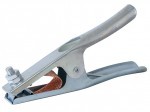 Клемма заземления 200А American type100        120     145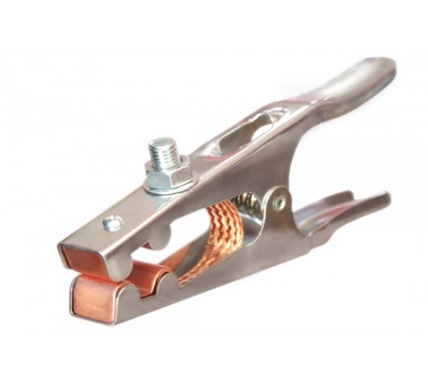 Клемма заземления 300А American type100130150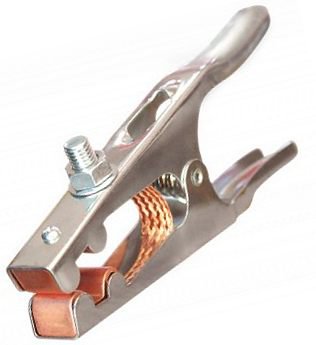 Клемма заземления 500А American type100220240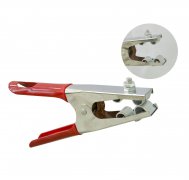 Модель 3002 (300А) 100140160Модель 3004 ( 500А)50       180220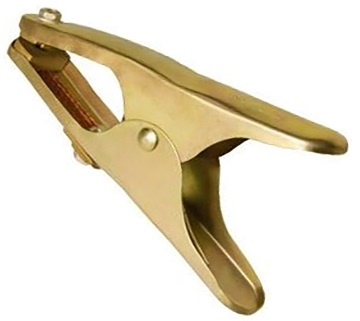 Клемма заземления 500А Chinese  type KY102820120180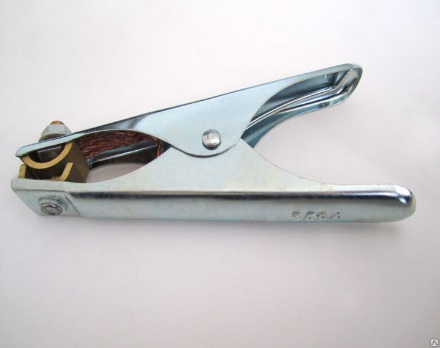 Клемма заземления ECO 250 А ЭСАБ20        270300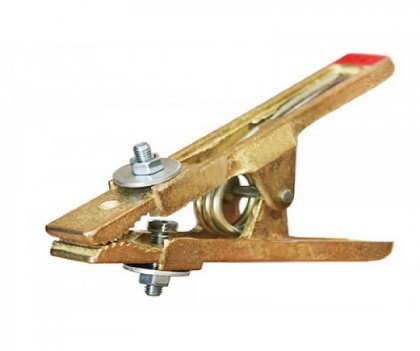 Клемма заземления КЗ-20 Корд  ( 200А)20265280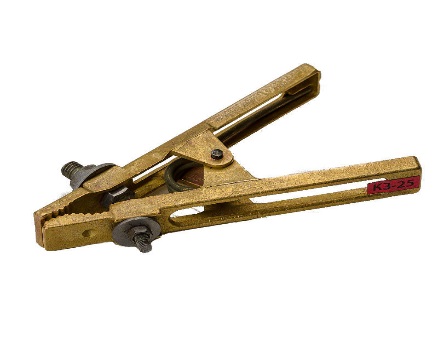 Клемма заземления КЗ-25 Корд  (250А)20260290Клемма заземления КЗ-31 Корд (300А)20290345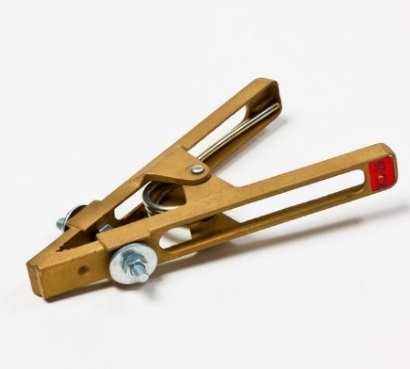 Клемма заземления КЗ-40 Корд  (400А)20420470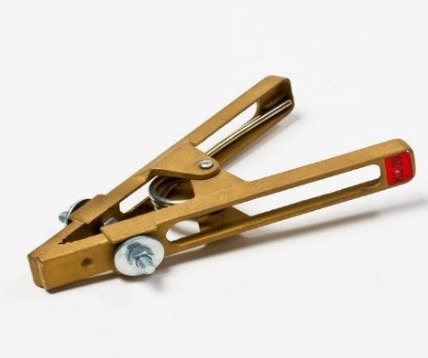 Клемма заземления КЗ-50 Корд  (500А)20470495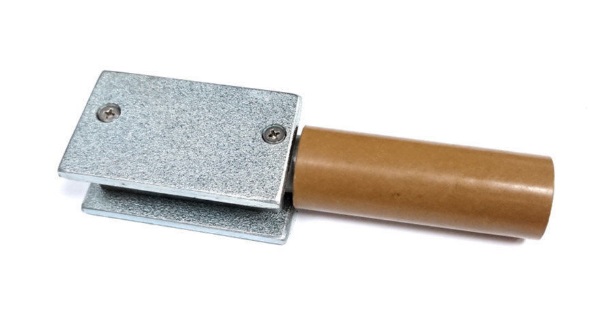 Клемма магнитная ESAB 400А1680                 Кабельные вилки                  Кабельные вилки Упаковка (шт.)ОПТ. (руб.)РОЗН. (руб.)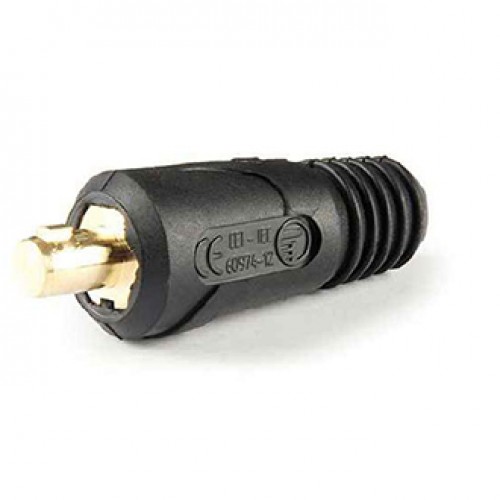 Кабельная вилка10-25 Китай          65110Кабельная вилка35-50 Китай         145 195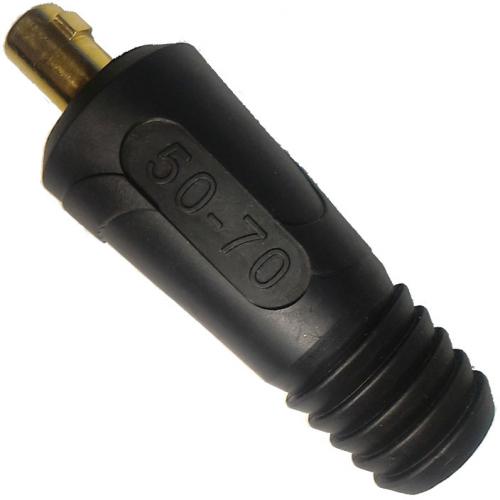 Кабельная вилка50-70186201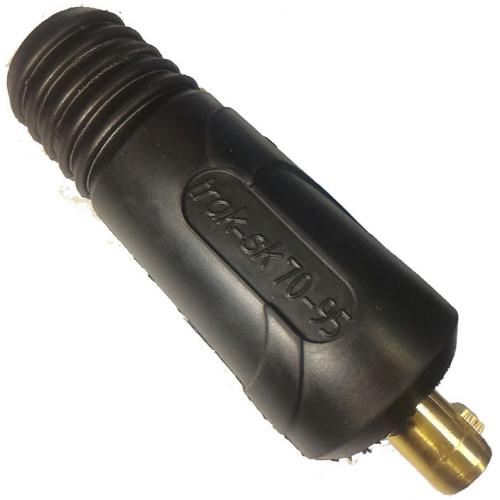 Кабельная вилка           70-95215,0232,5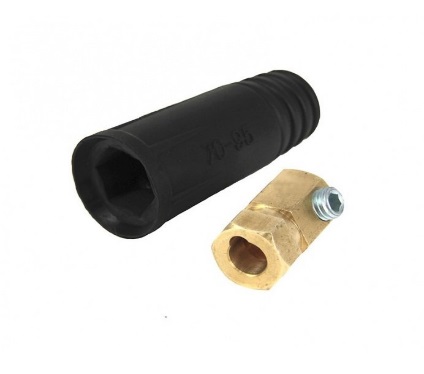 Кабельная розетка                    10-2570,0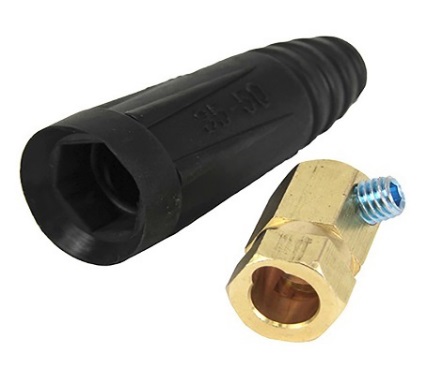 Кабельная розетка                 35-50138,0Панельные розетки Панельные розетки Упаковка (шт.)ОПТ. (руб.)РОЗН. (руб.)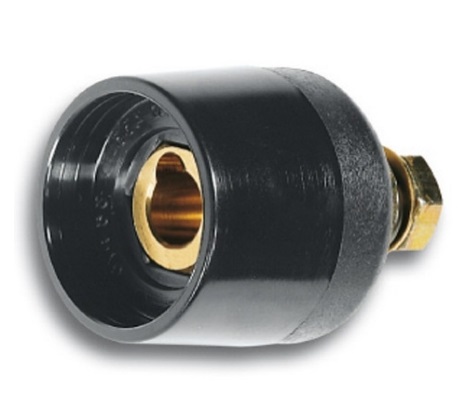 10-25 Китай          65 110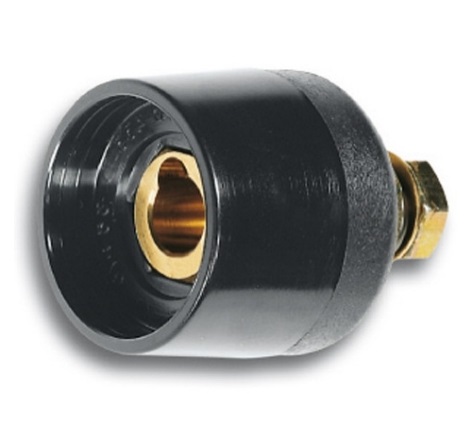 35-50 Китай         145 20550-70 Китай65125РЕДУКТОРЫ, МАНОМЕТРЫ(кислород, пропан) Упаковка ( шт.)  ОПТ (руб.)РОЗН. (руб.)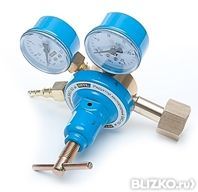 Редуктор БКО-50 AL  (кислородный,Корпус алюминий)  КЭ ХУА Электрон       630       750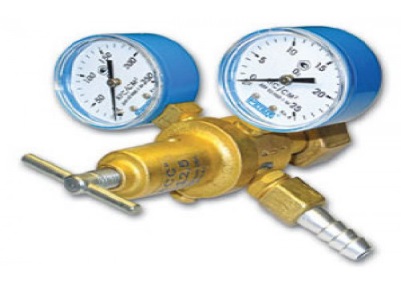 Редуктор БКО-50-12,5  (кислородн.)(REDIUS)        810970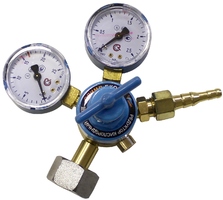 Редуктор кислородный БКО 50 мини « ОЛИМП»590710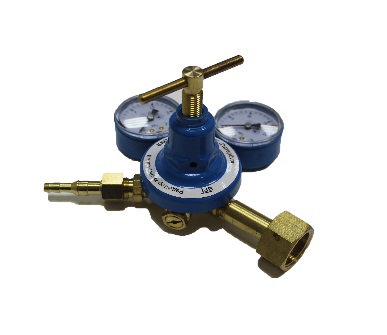 Редуктор БКО-50-5 АL  (ПТК)780960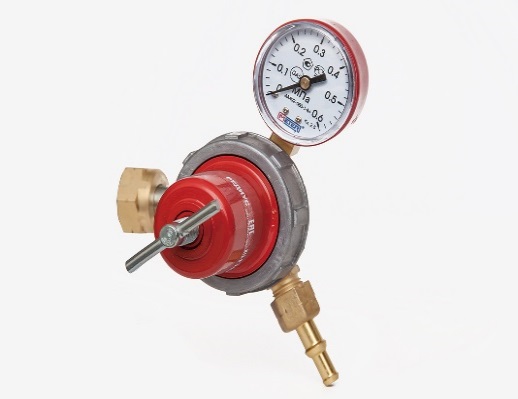 Редуктор БПО 5-4  (пропановый)    (REDIUS)9801100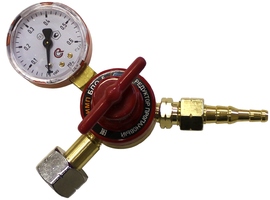 Редуктор пропановый БПО-5 мини « ОЛИМП»450540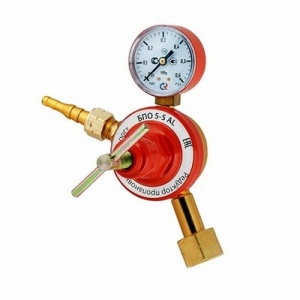 Редуктор БПО-5-5Аl  (ПТК)670850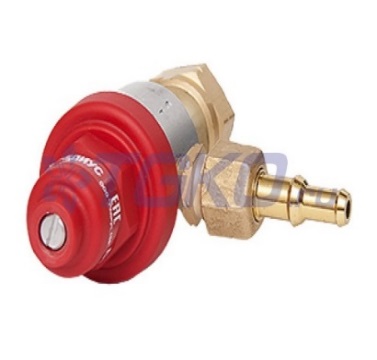 Редуктор пропановый БПО-5-3-БМ(REDIUS)          450490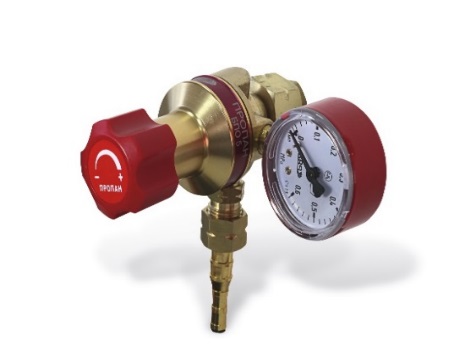 Редуктор БПО-5 АL (пропан, корпус алюминий)КЭ ХУА Электрон         630750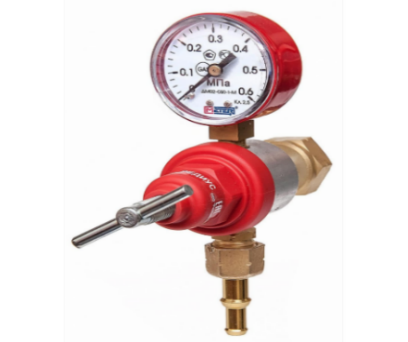 Редуктор пропановый БПО-5-3 малогабаритный (REDIUS)       560650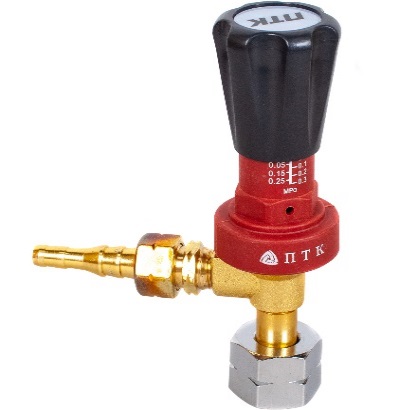 Редуктор БПО-5-5Аl без манометра  (ПТК)440480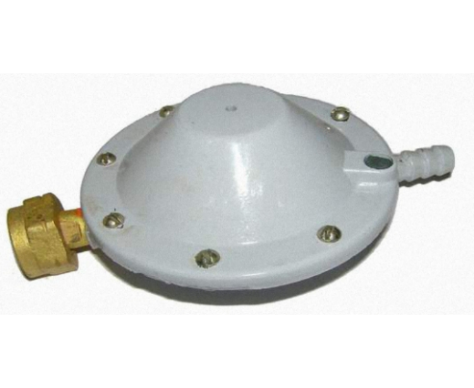 Редуктор РДСГ -1-1,2 РБ (лягушка)        210250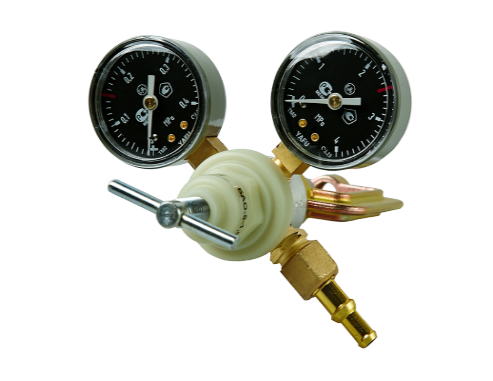      Редуктор       Ацетиленовый    БАО-5 -1,5    (REDIUS)850980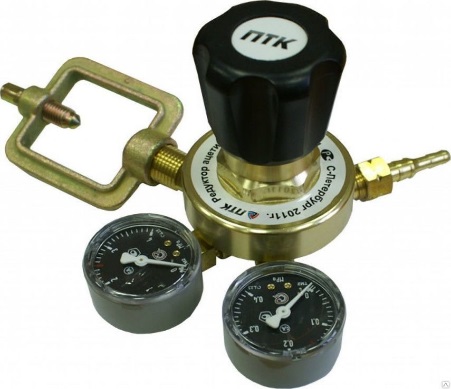      Редуктор ацетиленовый БАО-5 мини " ОЛИМП"630750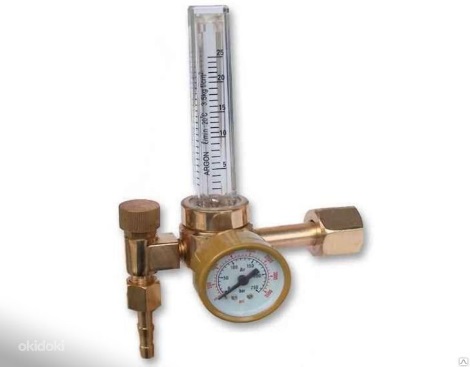       Редуктор    Углекислотный (алюминий) с ротометром 36v13201450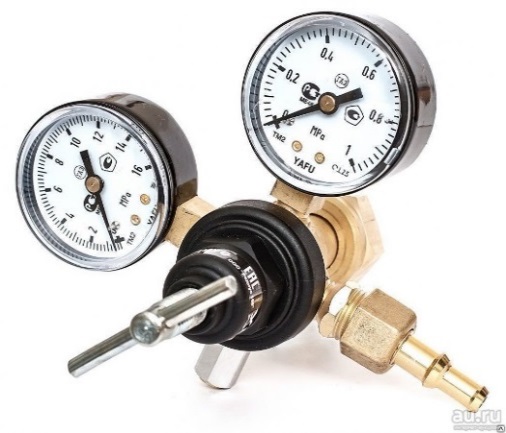 Редуктор УР6-6 углекислотный(REDIUS)        820980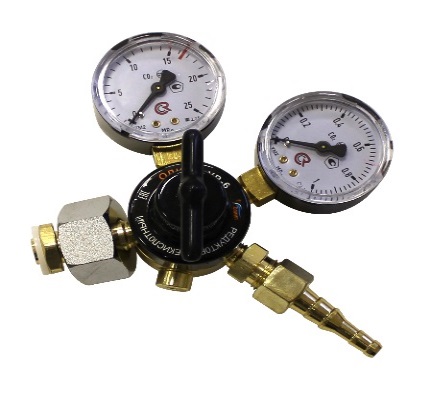 Редуктор углекислотный УР-6 мини " ОЛИМП"620700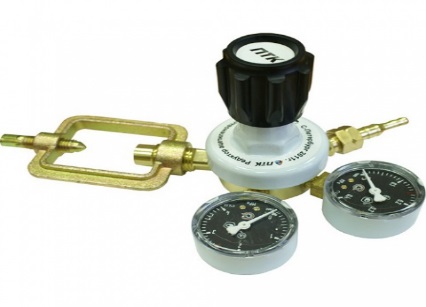 Редуктор БАО-5-5 AL    ацетиленовый (ПТК)920980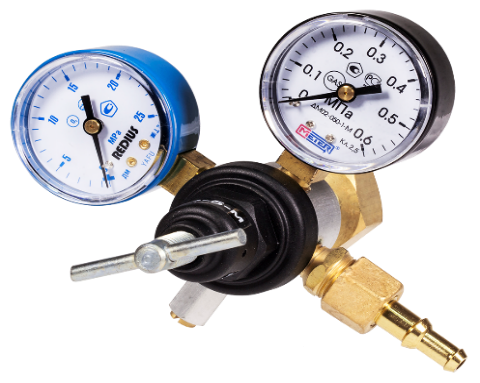 Редуктор гелиевый  БГО-5- м (в коробке)     (REDIUS) 12801460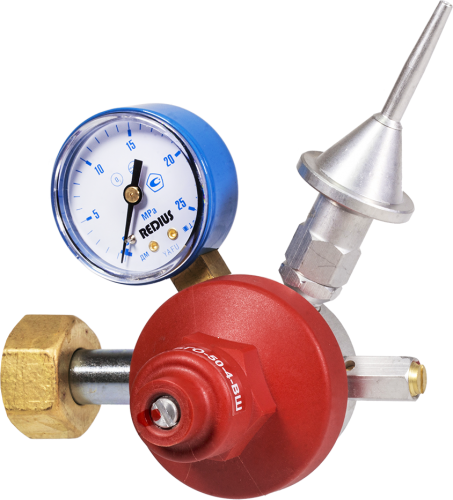 Редуктор гелиевый  БГО-50-4 ВШ1 (в коробке)  REDIUS1       13001480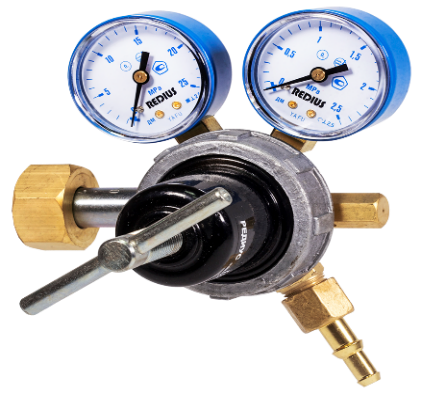 Редуктор газовый БВЗО-50-4   (REDIUS)120502200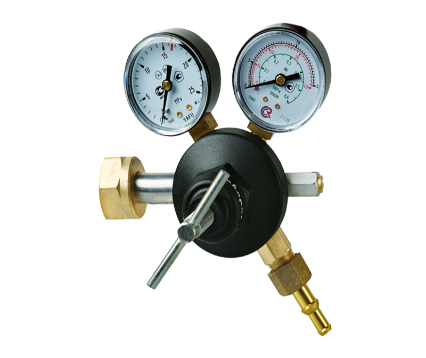 Регулятор аргоновый АР-40-КР1   (REDIUS)114701680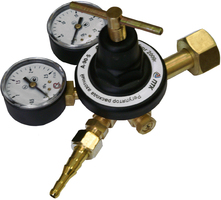 Редуктор азотный А-90 "ОЛИМП" (ПТК)1640750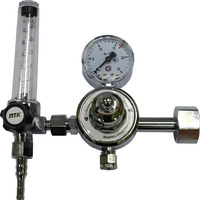 Регулятор расхода газа У30/АР40П-01  (ПТК)116701920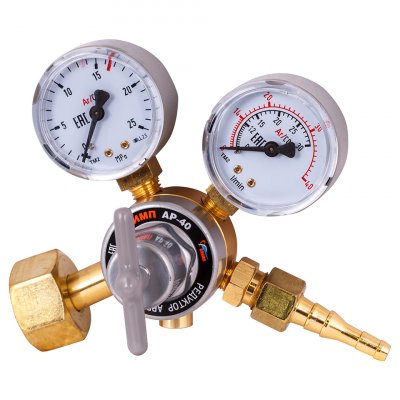 Регулятор расхода газа АР40 мини «ОЛИМП» ( ПТК)1670740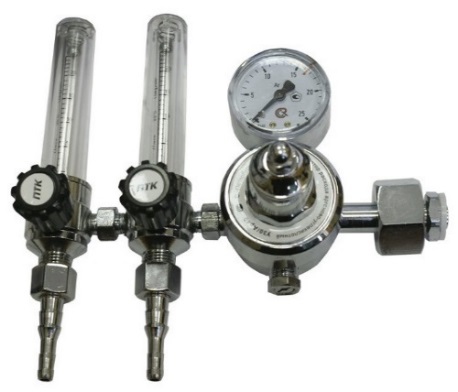 Регулятор расхода Газа УЗО/АР40-01-2Р(220В) ПТК117902050Регулятор расхода Газа УЗО/АР40-01-2Р(36В) ПТК117902050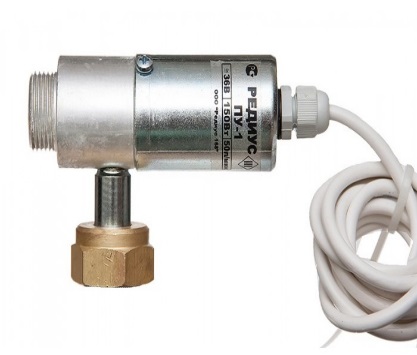 Подогреватель газа ПУ-1(36В) (REDIUS)760870Подогреватель газа ПУ-1 (220В) (REDIUS)1495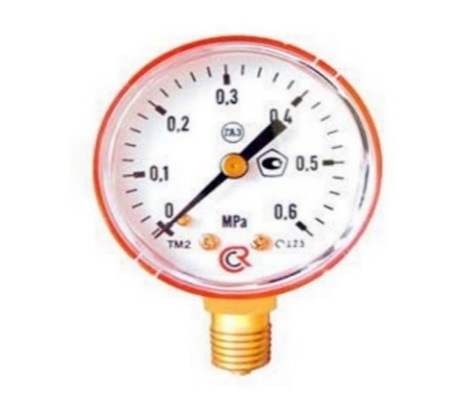 Манометр пропановый 0,6 МПа 50мм      115140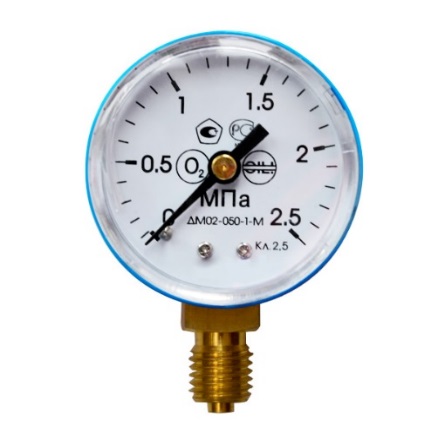 Манометр кислородный 2,5 МПа 50мм       115140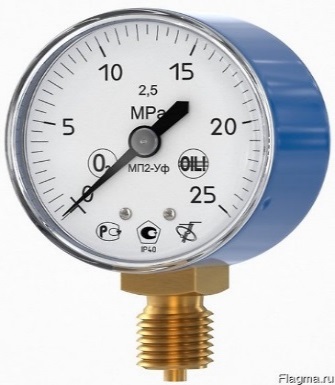 Манометр кислородный 25,0 МПа 50мм       115140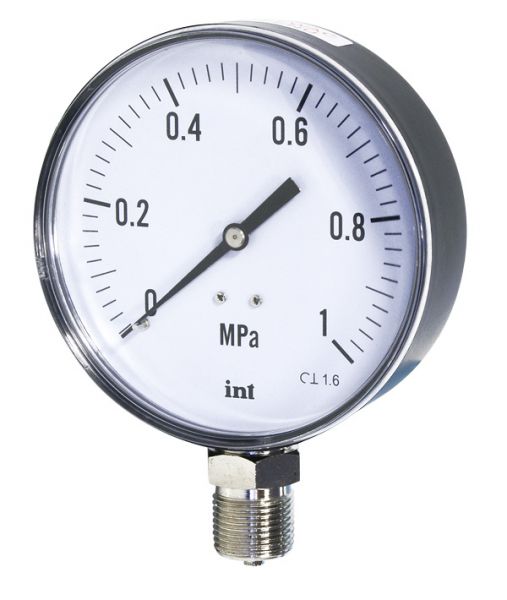 Манометр углекислотный С-1,0 МРА140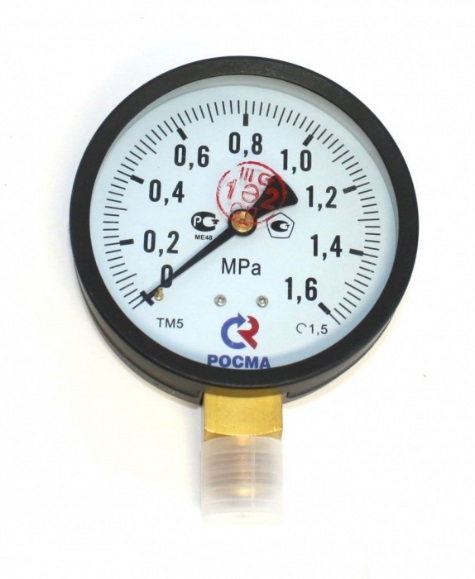 Манометр углекислотный С-1,6 МРА140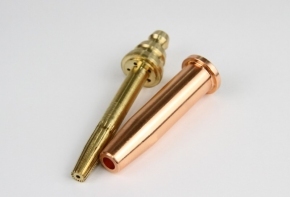 Мундштук пропановый №3РМ(50-75мм) к резакам серии Р3-300К и Р3-300В280340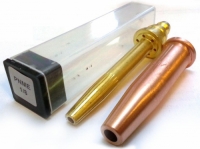 Мундштук пропановый №0РМ  к резакам Р3-300/Р3-345   (ПТК)190250Мундштук пропановый №1РМ  к резакам Р3-300/Р3-345   (ПТК)190250Мундштук пропановый №2РМ  к резакам Р3-300/Р3-345   (ПТК)190250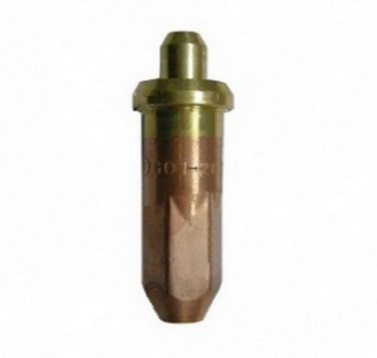 Мундштук пропан.к резаку  универсальному Р3П №2П "Олимп"(30-50мм)160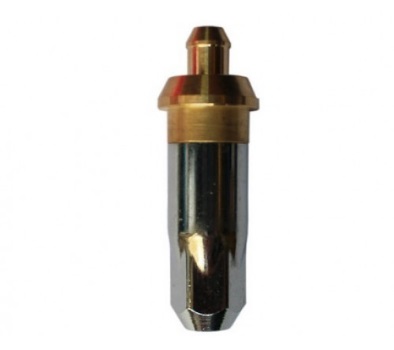 Мундштук пропан.к резаку  универсальному Р3П №3П "Олимп"(50-100мм)160РЕЗАКИ ( ИНКО,  ДОНМЕТ,                РЕДИУС, ПТЦ, ПТК )	 ОПТ (руб.)РОЗН. (руб)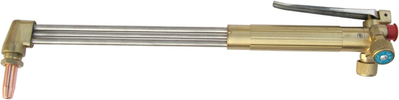       Резак внутрисоплового смешения газов Р3-345, клапан КР(толщина реза до 300мм,диаметр присоединяемых рукавов 6/9,в комплекте мундштук газосмесительный пропановый №2 (25-40мм)L=500мм,вес 0,97кг)14201700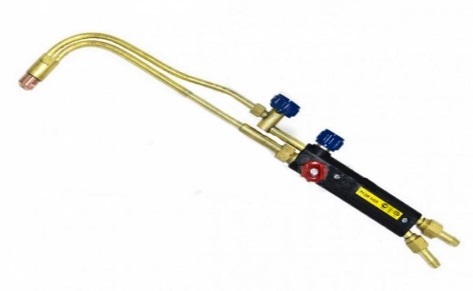 Газовый резак Р1 "ДОНМЕТ" 142 П 9/918401980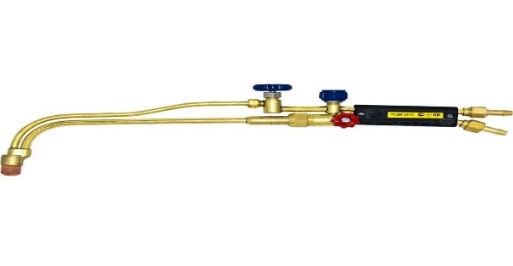 Газовый резак Р3 "ДОНМЕТ" 337 П (9/9)25502720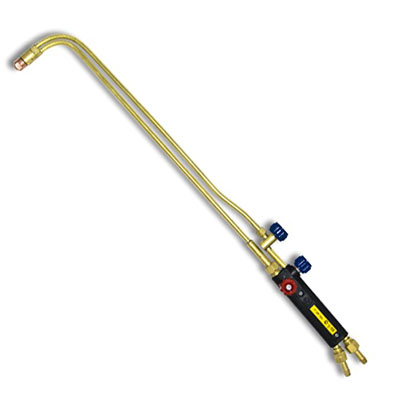 Резак "ДОНМЕТ"         142 У18502000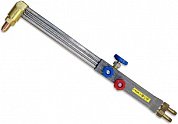 Резак Р3П "ИНКО-250П" исп. 1, трехтрубный, рычажный22302400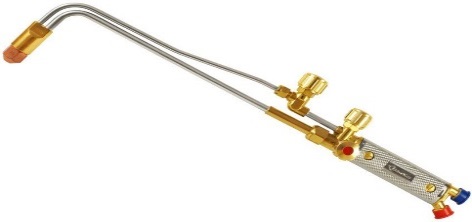 Резак Р3П (А) «ИНКО-100» исп. 01        16301750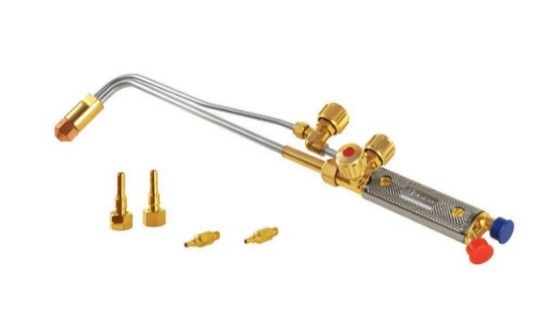 Резак Р3П (А) «ИНКО-200» исп. 012510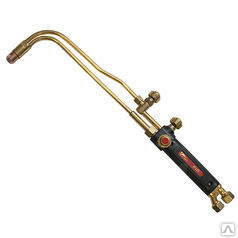 Резак пропановый Р1П "LATION" LV (REDIUS)15301700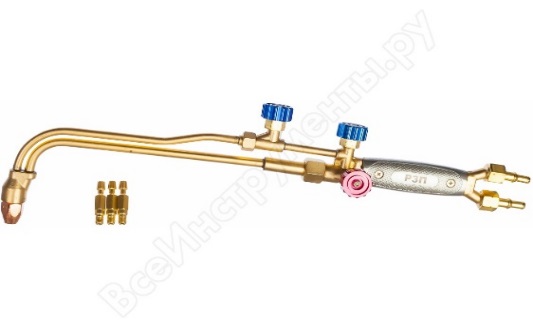 Резак пропановый Р3П-02М (REDIUS)19002150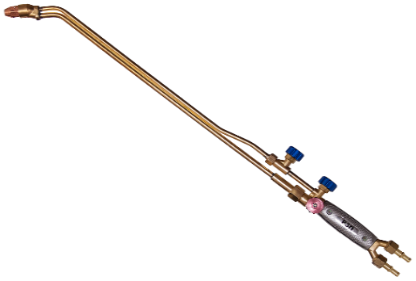 Резак Р3П-02МУ  (удлиненный)  (REDIUS)20902200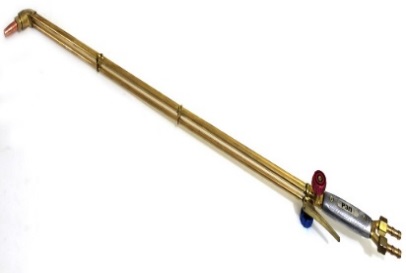 Резак Р3П-32-Р-У2 REDIUS (1000 мм)  (REDIUS)26502850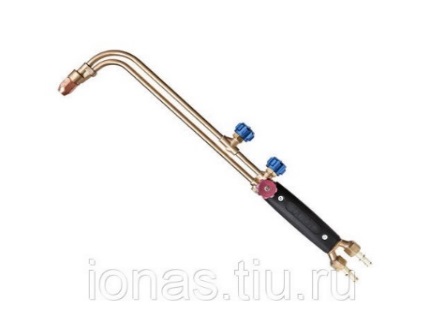 Резак Р3П-12 "LATION" LV (REDIUS)17301900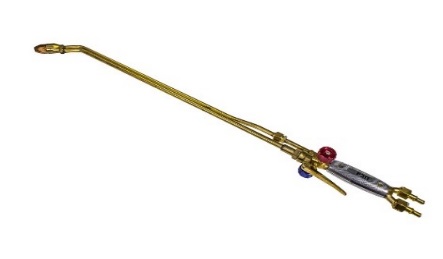 Резак Р3П-22-РУ (REDIUS)20702250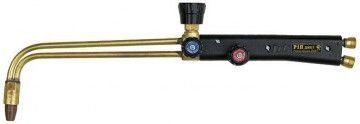 Резак газовый Р1П ( 2-х трубный) ПТЦ11201300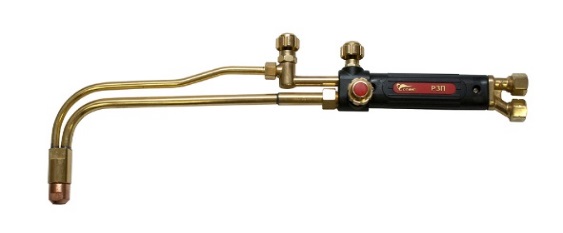 Резак пропановый инжекторный Р3П "ОЛИМП" ( ПТК)12801520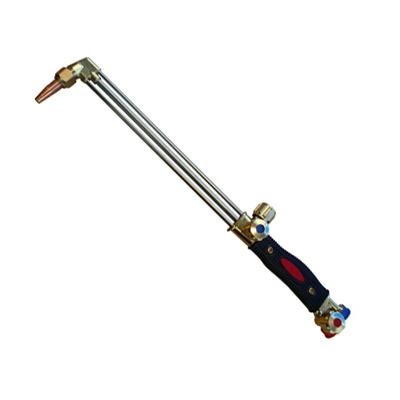 Резак Р1-01 "ОЛИМП"  ( ПТК) вентиль15601770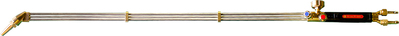 Резак удлененный РЗ-300 ВУ "ОЛИМП" (ПТК)  (А,П,М) вентиль,L=920мм.22502510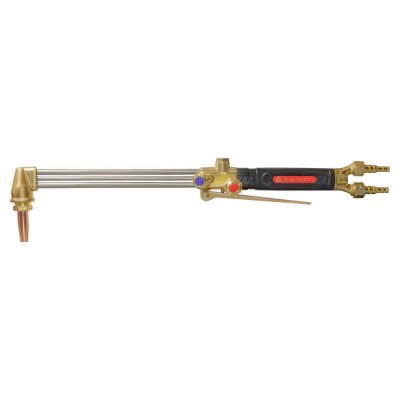 Резак универсальный Р3-300К « ОЛИМП» ПТК (А,М,П) клапан.116801800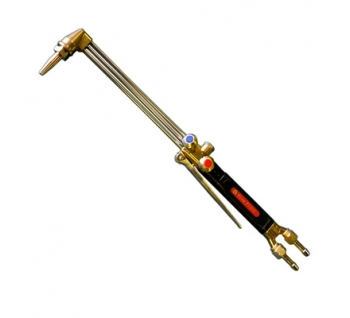 Резак РЗ-300 КУ "ОЛИМП"  (ПТК) (110) рычажный 900мм22502510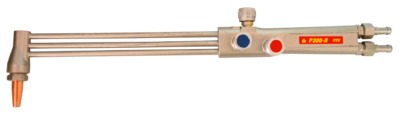 Резак универсальный Р3-300В "ОЛИМП" (ПТК) (А,П,М) вентиль,L=500мм 15101800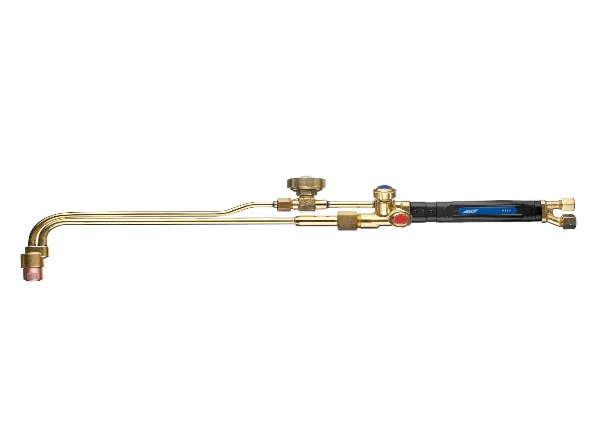 Резак пропановый Р333, аналог резака Маяк (ПТК)15301750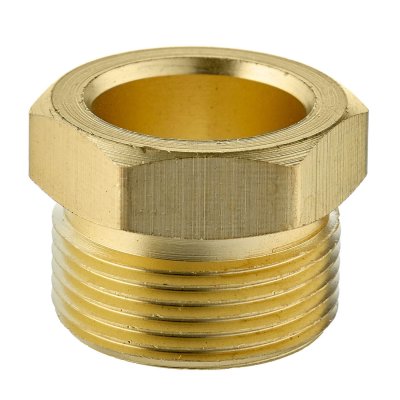 Гайка крепления мундштука к резаку Р3-345 /РЗ-300135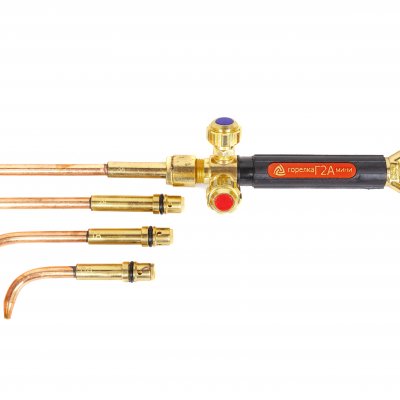 Горелка Г2А-мини с цельнотянутыми медными наконечниками №0А,1А,2А,3А « ОЛИМП» ПТК114801715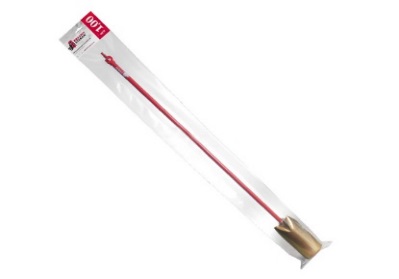 KRASNIY STAKAN 0,85 ( тип ГВ) газовоздушная горелка380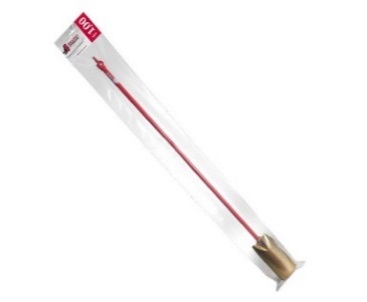 KRASNIY STAKAN 1,0 ( тип ГВ) газовоздушная горелка 540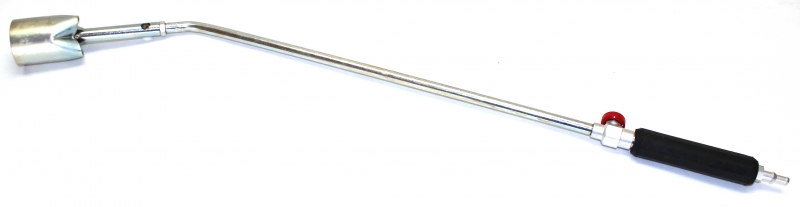 KRASNIY STAKAN 0,85 ( G ) газовоздушная430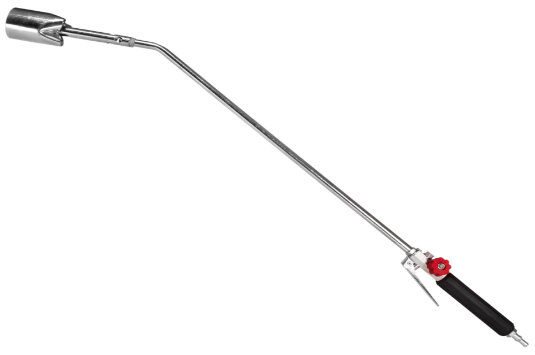 KRASNIY STAKAN 0,85 ( GR ) газовоздушная.рычажная450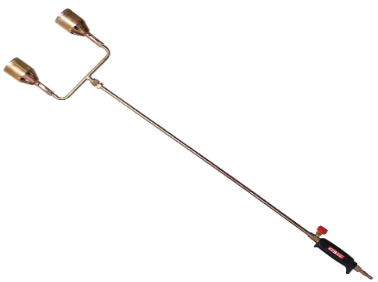 Горелка газовоздушная ГВ-131  ( REDIUS)1210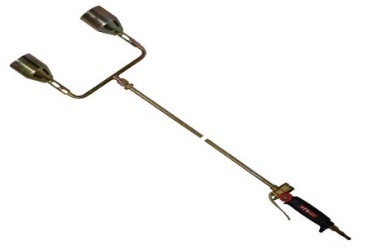 Горелка газовоздушная ГВ-131 Р ( REDIUS)1270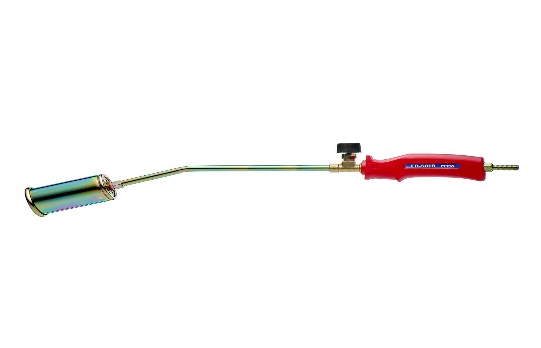 Горелка пропановая ГВ 501В (вент.) ПТК 510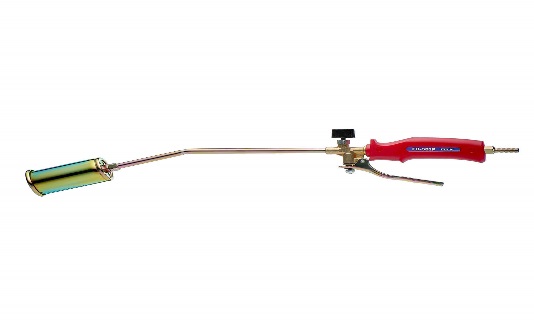 Горелка пропановая ГВ 501Р (рычажн.) ПТК580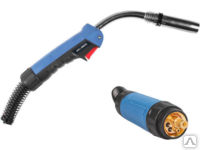 Горелка сварочная DEKA 15АK 5м2750Горелка сварочная DEKA 25АK 5м3430Горелка сварочная DEKA 36KD 3м3220Горелка сварочная DEKA 40KD 5м	5530	 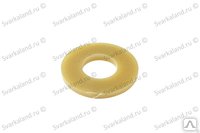 Прокладка кислороднаяИ           пропановая13,5015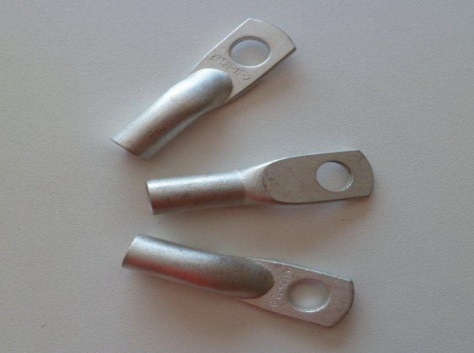 Наконечник ТМл 25-10-82935Наконечник ТМл 35-10-104755Наконечник ТМл 50-10-115360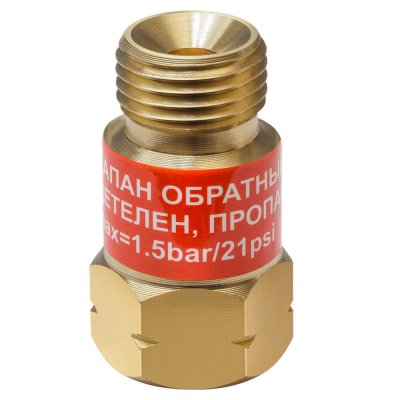 Клапан обратный КГО (М16х1,5) ацетилен,пропан,ме-тан185215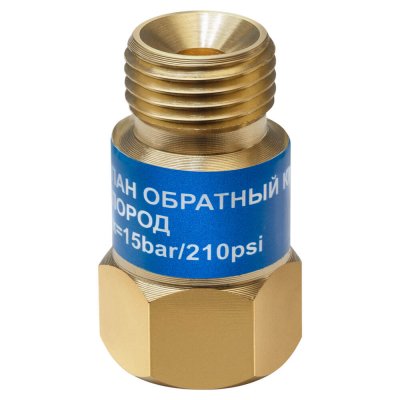 Клапан обратный ККО ( М16х1,5) кислород185215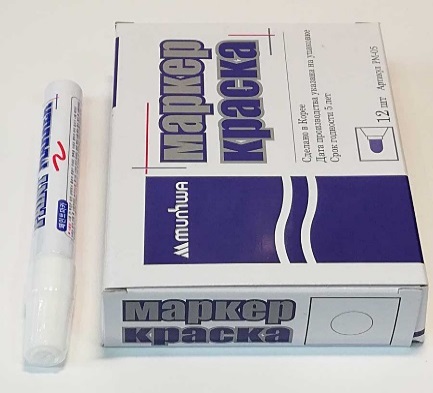 Маркер-краска 4мм. (белый,красный,зеленый,черный в ассорт.) РМ-05  MUNHWAВ упак.12шт.85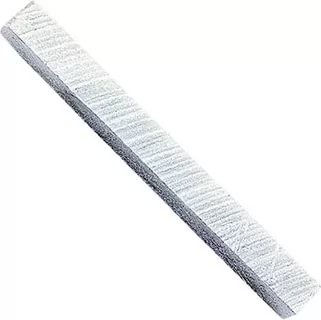 Мелок сварщика на мыльной основе  127х12,7х4,8 мм класс А28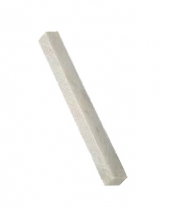 Мелок тальковый 100х10х10мм29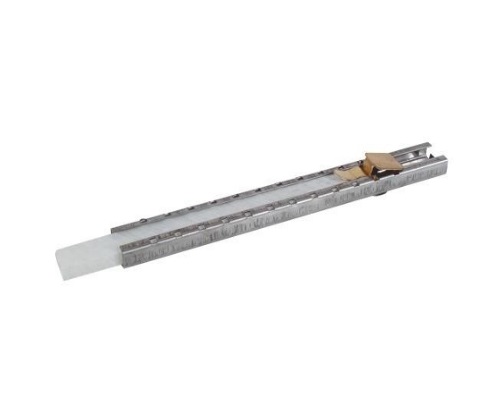 Держатель для мелка сварщика (в наборе сам держатель + мелок)85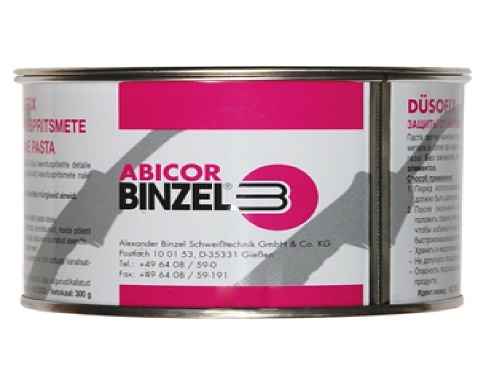 Паста против налипания брызг Dusofix-ABICOR BINZEL 300гр. (Германия)450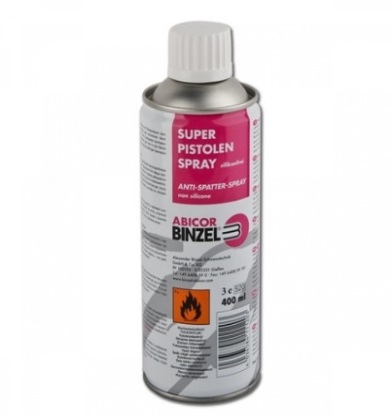 Спрей против налипания брызг (400 мл) A.Binzel (Германия)270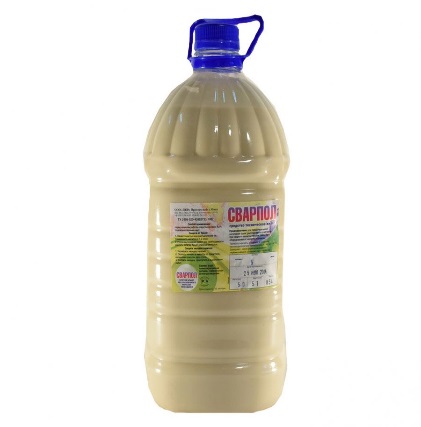 Средство технич.жидкое против налипания брызг Сварпол (5 кг)  655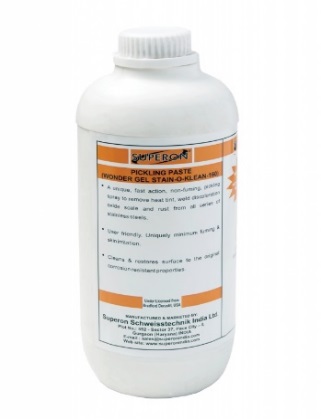 Гель- паста травильная STAIN O KLEAN-160 ( 1кг) Индия1260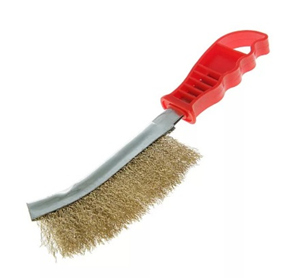      Щетка  металлическая с пластиковой рукояткой одно-рядная LOM49,0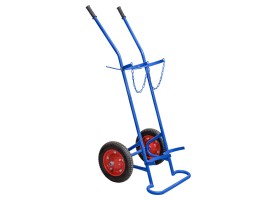 Тележка под 2 баллона (40л + 40л)4800,0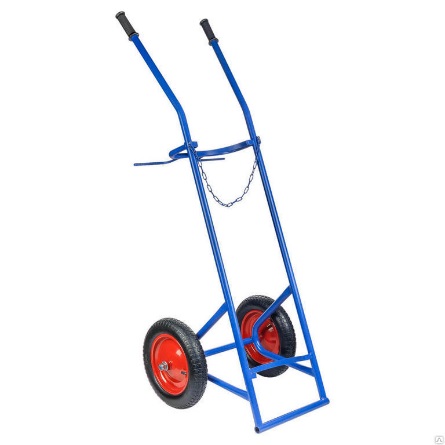 Тележка для баллона (40л)3900,00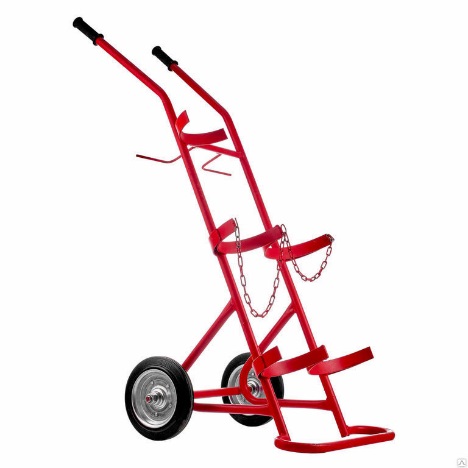 Тележка под 2 баллона 50л пропан + 40л кислород (для поста ПГС-50П) компакт5200,00